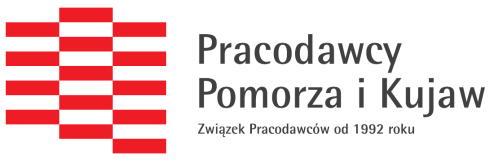 Konkurs „PRACODAWCA POMORZA I KUJAW …..”                                                               NOMINACJA1.Dane nominowanego przedsiębiorcy1.Dane nominowanego przedsiębiorcyNazwa zgodnie z dokumentem rejestrowym:Adres siedziby/oddziału:Imię i nazwisko, stanowisko osób zarządzających u nominowanego przedsiębiorcyImię i nazwisko, stanowisko osoby do kontaktu u nominowanego przedsiębiorcy:Adres e-mail ww. osobyNumer telefonu ww. osoby2. Uzasadnienie nominacji w odniesieniu do warunków konkursu:2. Uzasadnienie nominacji w odniesieniu do warunków konkursu:3. Informacja o nominującym (zaznaczyć właściwe pole):3. Informacja o nominującym (zaznaczyć właściwe pole):     zarząd „Pracodawców Pomorza i Kujaw”     członek „Pracodawców Pomorza i Kujaw”     przedstawiciel środowisk pracodawców i przedsiębiorców niebędących członkami „Pracodawców Pomorza i Kujaw”     przedstawiciel administracji rządowej i samorządowej     przedstawiciel środowiska naukowego     zarząd „Pracodawców Pomorza i Kujaw”     członek „Pracodawców Pomorza i Kujaw”     przedstawiciel środowisk pracodawców i przedsiębiorców niebędących członkami „Pracodawców Pomorza i Kujaw”     przedstawiciel administracji rządowej i samorządowej     przedstawiciel środowiska naukowegoNazwa  instytucji reprezentowanej przez nominującegoImię i nazwisko nominującegoStanowisko zawodowe nominującego